  N. Circolare e data, vedasi segnaturaAi docenti eai Rappresentanti dei GenitoriSCUOLA PRIMARIAp.c.	  Al DSGAAl personale di SegreteriaAi Collaboratori Scol. (primaria)Oggetto: convocazione Consigli di Interclasse docenti e genitori – 8 maggio 2024I Consigli di Interclasse docenti-genitori sono convocati nei rispettivi plessi di appartenenza mercoledì 8 maggio 2024dalle ore 17.15 alle ore 18.15per discutere il seguente ordine del giorno:
lettura e approvazione del verbale della seduta precedente;adozione libri di testo a.s. 2024/2025;viaggi di istruzione a.s. 2024/2025 (periodo metà ottobre-dicembre);varie ed eventuali.I referenti di plesso sono delegati a presiedere la riunione in assenza del Dirigente Scolastico. Il verbale dovrà essere inviato all’indirizzo tvic88400x@istruzione.it entro il 18/05/2024. Verrà conservata copia cartacea nel plesso.Cordiali saluti.IL DIRIGENTE SCOLASTICODott.ssa Francesca MENEGHEL Indicazioni utili all'utenza:il responsabile dell'istruttoria: Assistente Amm.va Edy MODOLO  int. 1/1Orario di ricevimento del Dirigente Scolastico Dott.ssa Francesca MENEGHEL previo appuntamentoOrario di ricevimento del Direttore dei servizi generali e amministrativi : Clemente SIMONE previo appuntamentoorario di apertura al pubblico dell'ufficio durante le lezioni  è il seguente: il Lunedì dalle ore 7.40 alle ore 8.30 e dalle  ore 15.00 alle ore 16.30 –  il Martedì su appuntamento – il Mercoledì dalle ore 15.00 alle ore 16.30 – il Giovedì e Venerdì dalle ore 7.40 alle 8.30 e dalle ore 12.00 alle ore 13.00 – il Sabato dalle ore 11.00 alle ore 13.00.Durante la sospensione delle lezioni si conserva il solo orario antimeridiano.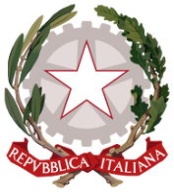 ISTITUTO COMPRENSIVO STATALE DI ODERZO (TV)SCUOLE INFANZIA - SCUOLE PRIMARIE - SCUOLA SECONDARIA 1° GRADO Piazzale Europa 21 – 31046 ODERZO (TV)-  0422/815655   E-mail TVIC88400X@Istruzione.it – Posta Certificata: TVIC88400X@pec.istruzione.itC.F. 94141320260 - Cod. Min.:TVIC88400X – SITO: www.icoderzo.edu.itFirmato digitalmente da Francesca MENEGHELC=ITO=Istituto Comprensivo Statale di Oderzo 94141320260